Newbery Project Rubric Name: _____________________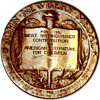 How did I do on:Not so wellJust OkGoodSuperBook selection turned in on time.Chapter notes completed and turned in on time.Written notes used for presentation – not the same as chapter notes.Presentation – summary of storyEye contactPresentation length 2-4 minutesCreativity of ProjectOpinion of the BookComments